Teachers Name: Ms. Butler             Subject: Visual Art           Grade: _2nd & 3rdUnit/Lesson Title: Jacob Lawrence- Harlem Renaissance/shapes, lines and patternsDate(s): 5/11/20Jacob Lawrence, Painter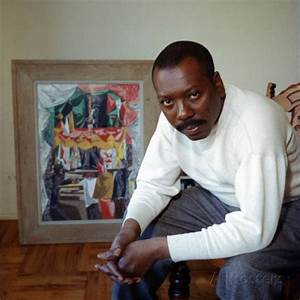 Jacob Lawrence Art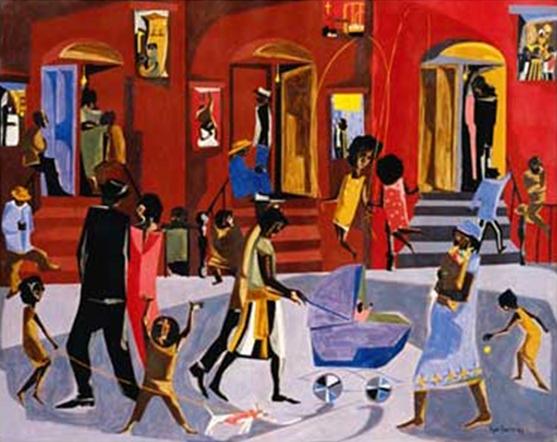 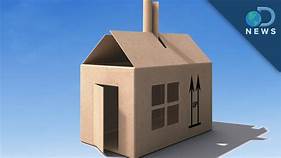 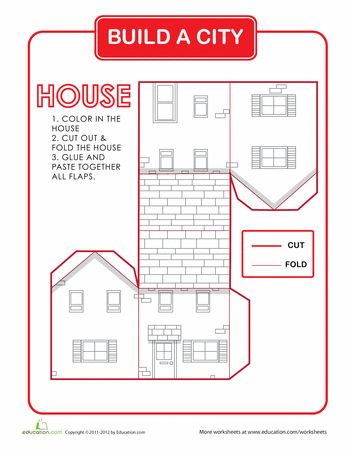 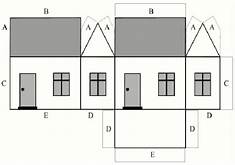 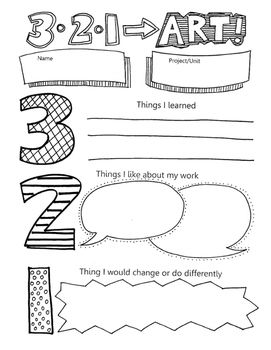 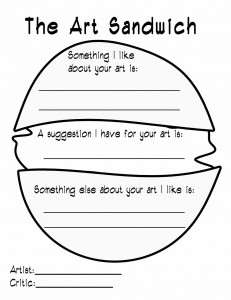 Analyze Apply Compare/contrast Create Identify Interpret Observe Organ7izeAlignment to Common Core FrameworkMath-lines: curved line, and square.Element of DesignLine, shape, form, size, texture, color, value and space. Principals of DesignBalance Movement Contrast Rhythm Pattern Unity EmphasisKUDKUDKnow:      Jacob Lawrence was an African American painter known for representation of African - American life. Paper craft are made out of any cardboard, construction paper, copying paper.Understanding: What stories Jacob Lawrence created in his art.Which type of business/living spaces are needed to create a neighborhood. How to create 3d buildings out of paper.D     Do: Art Production:         What will our students be able to do?   Create a depiction of your neighborhood using paper (cardboard, construction paper)	 Cross curriculum: Math- lines, shapes, overlap and patternsKnow:      Jacob Lawrence was an African American painter known for representation of African - American life. Paper craft are made out of any cardboard, construction paper, copying paper.Understanding: What stories Jacob Lawrence created in his art.Which type of business/living spaces are needed to create a neighborhood. How to create 3d buildings out of paper.D     Do: Art Production:         What will our students be able to do?   Create a depiction of your neighborhood using paper (cardboard, construction paper)	 Cross curriculum: Math- lines, shapes, overlap and patternsContent Standard(s): Standard 5-Recognize, analyze, and describe connections among
the arts; between the arts and other disciplines; between the arts and everyday life. Standard 1-apply skills and knowledge to perform in the arts. Standard 3-analyze describe and evaluate works of art. Standard 2- apply skills and knowledge to create in arts.Content Standard(s): Standard 5-Recognize, analyze, and describe connections among
the arts; between the arts and other disciplines; between the arts and everyday life. Standard 1-apply skills and knowledge to perform in the arts. Standard 3-analyze describe and evaluate works of art. Standard 2- apply skills and knowledge to create in arts.Essential Question(s): What kind of stories did Jacob Lawrence create?Who is Jacob Lawrence?Describe a neighborhood?Where did Jacob become interested in art?What is the “black migration” series about?Essential Question(s): What kind of stories did Jacob Lawrence create?Who is Jacob Lawrence?Describe a neighborhood?Where did Jacob become interested in art?What is the “black migration” series about?Vocabulary-Jacob Lawrence, organic shapes, cardboard box, BLACK MIGRATION, patterns, storyteller and collage. Vocabulary-Jacob Lawrence, organic shapes, cardboard box, BLACK MIGRATION, patterns, storyteller and collage. Day 1View You tube video - “Jacob Lawrence”, By Art on the iPad        (2) Answer questions while viewing video           (a) What kind of stories did Jacob Lawrence create? (b)Who is Jacob Lawrence?Describe a neighborhood?Where did Jacob become interested in art? What painting series was the most popular?(3) Questions can be answered orally or written.Day 2Create your neighborhood by selecting the following---construction paper (#2), copying paper (#4) or cardboard (#3).View You tube video - Sesame Street – Places in Our NeighborhoodView You Tube video - Paper building & city making for school project work-easy craft.View You Tube video- “How to make a small cardboard house”View You Tube video - “How to make a Paper House - very easy- Paper Craft” by Easy craft.Create your neighborhood using various sizes of buildings. Color your project using crayons, paint, markers.  Label each building (home, grocery, restaurant, gas station etc.) Your neighborhood should have at least 4 buildings (including your home).            Materials needed:  scissors, glue, crayons, copying paper, cardboard, construction paper/colored paper, pencil, eraser, white drawing paper, markers. Day 3 Art Crawl---Show your project to friends/family/classmates also on flipgrid, while telling them about your art work. Student/artist complete 123 art ticket.Pick someone to complete the art critique about your art piece.Submit your artwork, art ticket and art critique to me via april.butler@southfieldk12.org,https://flipgrid.com/butler8450google classroom codes (Refer to Adler website-Visual Art)   Day 1View You tube video - “Jacob Lawrence”, By Art on the iPad        (2) Answer questions while viewing video           (a) What kind of stories did Jacob Lawrence create? (b)Who is Jacob Lawrence?Describe a neighborhood?Where did Jacob become interested in art? What painting series was the most popular?(3) Questions can be answered orally or written.Day 2Create your neighborhood by selecting the following---construction paper (#2), copying paper (#4) or cardboard (#3).View You tube video - Sesame Street – Places in Our NeighborhoodView You Tube video - Paper building & city making for school project work-easy craft.View You Tube video- “How to make a small cardboard house”View You Tube video - “How to make a Paper House - very easy- Paper Craft” by Easy craft.Create your neighborhood using various sizes of buildings. Color your project using crayons, paint, markers.  Label each building (home, grocery, restaurant, gas station etc.) Your neighborhood should have at least 4 buildings (including your home).            Materials needed:  scissors, glue, crayons, copying paper, cardboard, construction paper/colored paper, pencil, eraser, white drawing paper, markers. Day 3 Art Crawl---Show your project to friends/family/classmates also on flipgrid, while telling them about your art work. Student/artist complete 123 art ticket.Pick someone to complete the art critique about your art piece.Submit your artwork, art ticket and art critique to me via april.butler@southfieldk12.org,https://flipgrid.com/butler8450google classroom codes (Refer to Adler website-Visual Art)   Extended Learning; Make 4 additional business in your neighborhood.Extended Learning; Make 4 additional business in your neighborhood.Lesson Accommodations (Special needs and gifted)Step by step procedure, extended time.Lesson Accommodations (Special needs and gifted)Step by step procedure, extended time.What will you do if students do not understand?Review project with a peer partner. Complete components (smaller) in the five days instead of two days. What will you do if students do not understand?Review project with a peer partner. Complete components (smaller) in the five days instead of two days. 